Offene Fragen
„Technischer Arbeitsschutz“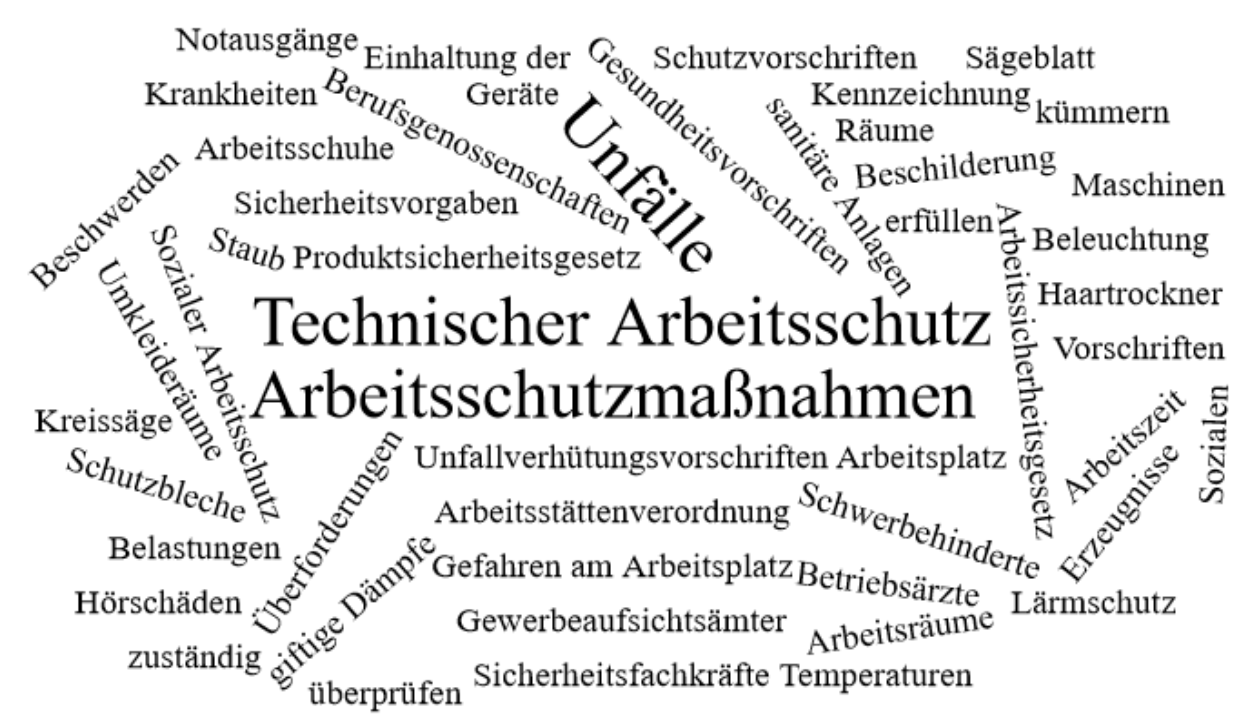 Bitte beantworten Sie mit Hilfe der Wortwolke die nachfolgenden Fragen:Wodurch unterscheiden sich Sozialer und Technischer Arbeitsschutz?
___________________________________________________________________________
_____________________________________________________________________________________________________________________________________________________
____________________________________________________________________________
____________________________________________________________________________Welche Aufgabe hat die Arbeitsstättenverordnung? Nennen Sie auch Beispiele.
____________________________________________________________________________
____________________________________________________________________________
________________________________________________________________________________________________________________________________________________________
____________________________________________________________________________

Welche Aufgabe hat das Arbeitssicherheitsgesetz? Nennen Sie auch Beispiele.
____________________________________________________________________________
____________________________________________________________________________
________________________________________________________________________________________________________________________________________________________
____________________________________________________________________________Welche Aufgabe hat das Produktsicherheitsgesetz? Nennen Sie auch Beispiele.
____________________________________________________________________________
____________________________________________________________________________
____________________________________________________________________________
____________________________________________________________________________
____________________________________________________________________________
Was regeln Unfallverhütungsvorschriften und wer ist dafür zuständig?
____________________________________________________________________________________________________________________________________________________________________________________________________________________________________
________________________________________________________________________________________________________________________________________________________